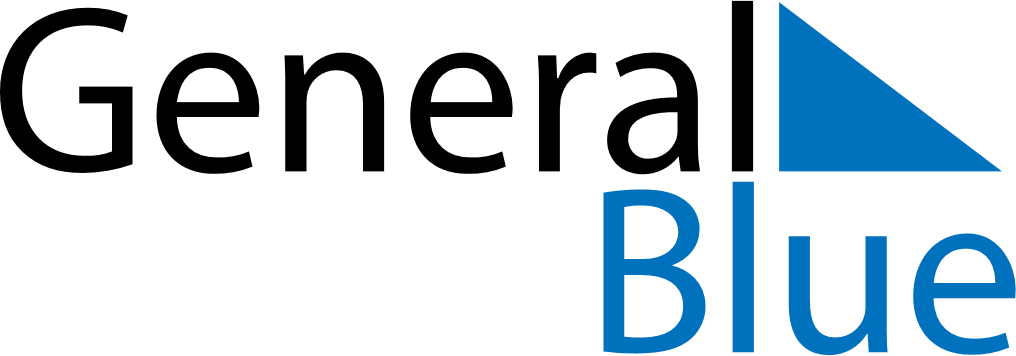 November 2022November 2022November 2022November 2022CubaCubaCubaSundayMondayTuesdayWednesdayThursdayFridayFridaySaturday1234456789101111121314151617181819202122232425252627282930